«ЗАТВЕРДЖУЮ»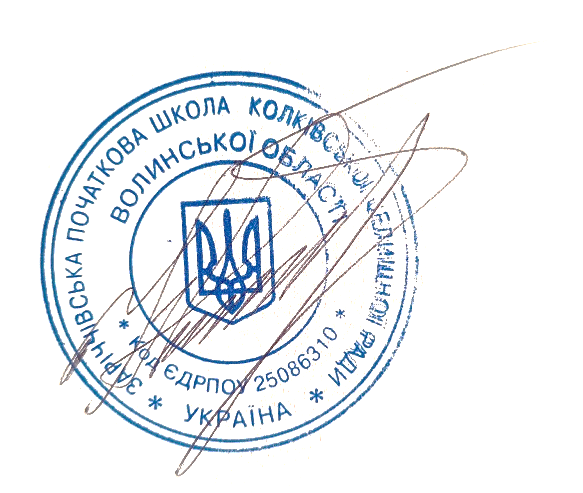 Директор ____________Н. МельникРозклад уроківЗаріччівської початкової школина 2021 – 2022 н. р.               1 клас               1 клас             2 клас             2 клас3 класПонеділокЯ досліджую світ1.Я досліджую світ1.Я досліджую світПонеділокМатематика2.Математика2.МатематикаПонеділокНавчання грамоти3.Українська мова3.Українська моваПонеділокОбразотворче мистецтво4.Фізична культура4.Образотворче мистецтвоПонеділок5.Образотворче мистецтво5.Українська моваПонеділокВівторокАнглійська мова1.Я досліджую світ1.Англійська моваВівторокМатематика 2.Англійська мова2.Математика ВівторокНавчання грамоти3.Математика3.Українська моваВівторок      4.Дизайн і технології4.Українська мова4.Дизайн і технологіїВівторок5.Фізична культура5.Інформатика5.Фізична культураВівторокСереда          1Я досліджую світ1.Англійська мова1.Я досліджую світСереда         2.Англійська мова2.Математика2.Англійська моваСереда3.Математика3.Українська мова3.МатематикаСереда         4.Навчання грамоти4.Українська мова4.Українська моваСереда5.Фізична культура5.Індивідуальні заняття5.Фізична культураСередаСередаЧетверЯ досліджую світ1.Українська мова1.Я досліджую світЧетверНавчання грамоти2.Українська мова2.МатематикаЧетверНавчання грамоти3.Музичне мистецтво3.Українська моваЧетверМузичне мистецтво4.Фізична культура4.Музичне мистецтвоЧетвер5.Дизайн і технології5.Українська моваЧетверП’ятницяНавчання грамоти1.Я досліджую світ1.Англійська моваП’ятницяМатематика2.Англійська мова2.МатематикаП’ятницяНавчання грамоти3.Математика3.Українська моваП’ятницяФізична культура4.Українська мова4.Фізична культураП’ятниця5.Фізична культура5.ІнформатикаП’ятницяП’ятниця